apstiprinĀts
Daugavpils Individuālo sporta veidu skolas direktore_________________A.TitovaDaugavpilī, 2021.gada 5.augustāNr. DISVS2021/17UZAICINĀJUMS piedalīties aptaujā par līguma piešķiršanas tiesībām DISVS paukošanas nodaļai inventāra remonta darbi Pasūtītājs: 2. Iepirkuma priekšmets: DISVS paukošanas nodaļai inventāra remonta darbi;3. Paredzamā līgumcena: līdz EUR 600,00 4. Līguma izpildes termiņš: 2021.gada 30.septembris5. Nosacījumi dalībai iepirkuma procedūrā5.1. Pretendents ir reģistrēts Latvijas Republikas Uzņēmumu reģistrā vai līdzvērtīgā reģistrā ārvalstīs;5.2. Pretendentam ir pieredze tehniskajā specifikācijā minētā pakalpojuma sniegšanā;5.3. Precīzs pakalpojuma apraksts ir noteiks  tehniskajā specifikācijā (pielikums Nr.1). 5.4. Pretendentam nav tiesību mainīt piedāvāto pakalpojuma aprakstu;6.Pretendentu iesniedzamie dokumenti dalībai aptaujā6.1. Pretendenta sastādīts finanšu/tehniskais piedāvājums (2.pielikums)7.Piedāvājuma izvēles kritērijs: piedāvājums, kas pilnībā atbilst prasībām;8.Piedāvājums iesniedzams: līdz 2021.gada 9.augustam, plkst.09:00 9.Piedāvājumu var iesniegt:9.1.personīgi, vai pa pastu pēc adreses Kandavas ielā 17a, Daugavpilī (3.stāvs, kab.302)9.2.elektroniski (e-pasts: disvs@daugavpils.lv)10.Paziņojums par rezultātiem: tiks ievietota Daugavpils pilsētas domei tīmekļa vietnē www.daugavpils.lv , sadaļā “Pašvaldības iepirkumi, konkursi”Pielikumā:Tehniskā specifikācija;Finanšu-tehniskā piedāvājuma forma.                                                     1.Pielikums “DISVS paukošanas nodaļai inventāra remonta darbi”identifikācijas Nr.DISVS2021/17Tehniskā specifikācijaVeicamā darba uzdevumi: DISVS paukošanas nodaļai inventāra remonta darbi;Pasūtījuma izpildināšana: 2021.gada 30.septembrisPiegāde: bezmaksasTehnisko specifikāciju sagatavojaDaugavpils Individuālo sporta veidu skolas metodiķe                                                        J.Dedele2.Pielikums “DISVS paukošanas nodaļai inventāra remonta darbi”identifikācijas Nr.DISVS2021/172021.gada ____._______________, DaugavpilīFINANŠU - TEHNISKAIS PIEDĀVĀJUMSPiedāvājam piegādāt DISVS paukošanas nodaļai inventāra remonta darbus par šādu cenu:3. Mēs apliecinām, kā:Līguma izpildes termiņš līdz 2021 gada 30.septembrim;Nekādā veidā neesam ieinteresēti nevienā citā piedāvājumā, kas iesniegts šajā iepirkumā;Nav tādu apstākļu, kuri liegtu mums piedalīties iepirkumā un izpildīt tehniskās specifikācijās norādītās prasības;Paraksta pretendenta vadītājs vai vadītāja pilnvarota persona:Pasūtītāja nosaukumsDaugavpils Individuālo sporta veidu skolaAdreseKandavas iela 17a, Daugavpils, LV-5401Reģ.Nr.40900021067Kontaktpersona līguma slēgšanas jautājumosDirektors Anna Titova, tālr. 65425346, mob.26793252e-pasts: disvs@daugavpils.lvKontaktpersona tehniskajos jautājumosAtbildīga persona Aleksanrds Pļaskins, tālr.26563022e-pasts: disvs@daugavpils.lv Nr.NosaukumsAprakstsMērvienība12341.Paukošanas inventāra remonta darbi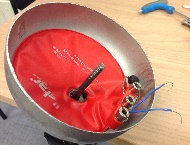 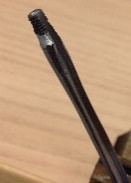 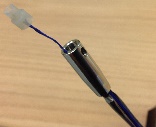 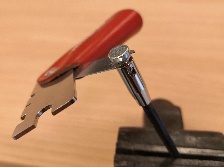 Paukošanas inventāra remonta darbi:Elektriskā zobena demontāža, montāža;Mehāniskais darbs pie metāla elektriskā asmens astē. Atjaunošana vai pieskaršanās pēc nepieciešamības ø 6mm;Pirms elektroinstalācijas līmēšanas elektriskā asmens tīrīšana;Mehāniskais darbs pie metāla, lai atjaunotu epī elektriskā asmens gala vītni. Atjaunošana vai pieskaršanās pēc nepieciešamības ø 4 mm;Elektrisko vadu ieklāšana uz epī elektriskā asmens virsmas;Electroblade uzgaļu montāža: špagas uzgaļa  nomaiņa,  fiksējošo skrūvju nomaiņa;Elektroblades galu regulēšana atbilstoši FIE standartiem.40 gab.Kam:Daugavpils Individuālo sporta veidu skolai, Kandavas iela 17a, Daugavpils, LV-5401Pretendenta nosaukums, Reģ. Nr.Adrese:Kontaktpersona, tās tālrunis, fakss un e-pasts:Datums:Pretendenta Bankas rekvizīti:Nr.NosaukumsAprakstsMērvienībaCena 1.Paukošanas inventāra remonta darbiPaukošanas inventāra remonta darbi:Elektriskā zobena demontāža, montāža;Mehāniskais darbs pie metāla elektriskā asmens astē. Atjaunošana vai pieskaršanās pēc nepieciešamības ø 6mm;Pirms elektroinstalācijas līmēšanas elektriskā asmens tīrīšana;Mehāniskais darbs pie metāla, lai atjaunotu epī elektriskā asmens gala vītni. Atjaunošana vai pieskaršanās pēc nepieciešamības ø 4 mm;Elektrisko vadu ieklāšana uz epī elektriskā asmens virsmas;Electroblade uzgaļu montāža: špagas uzgaļa  nomaiņa,  fiksējošo skrūvju nomaiņa;Elektroblades galu regulēšana atbilstoši FIE standartiem.40 gab.                                                                                                    Kopā:                                                                                                    Kopā:                                                                                                    Kopā:Vārds, uzvārds, amatsParaksts Datums